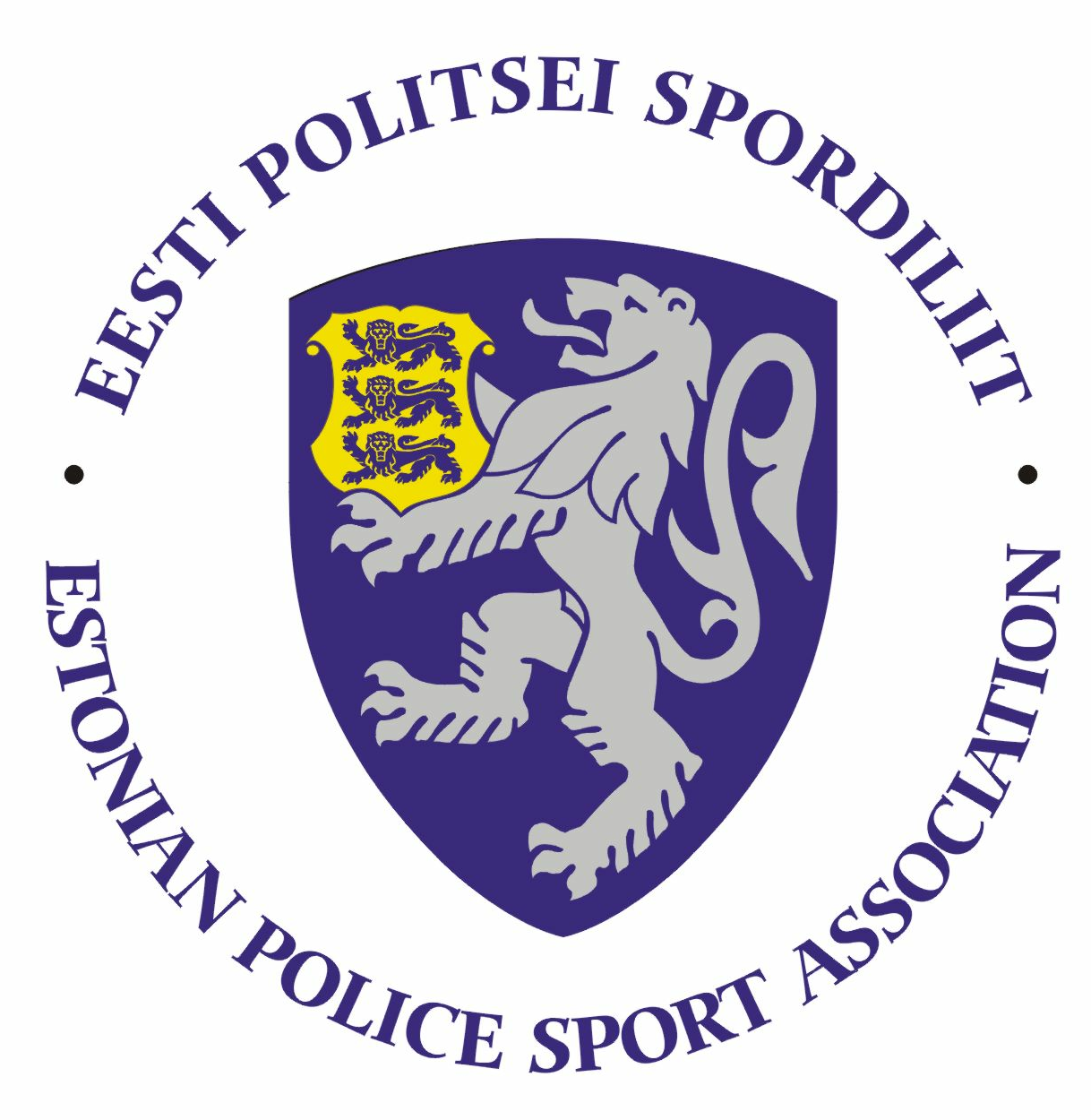 PPA 2023.A. KERGEJÕUSTIKU MEISTRIVÕISTLUSTEJUHEND Eesmärk ja ülesandedPopulariseerida sportlikku eluviisi ja liikumisharjumusi politseiasutuste teenistujate, abipolitseinike, politseipensionäride ning Sisekaitseakadeemia politsei- ja piirivalvekolledži teenistujate ja politseikadettide  hulgas.Selgitada PPA parimad sportlased erinevatel kergejõustikualadel. II Aeg ja kohtvõistlused toimuvad 7.06.2023.a. Suure-Jaani staadionil.võistluste  avamine kl 10.45, võistluste algus kell 11.00.muudatuste tegemine sekretariaadis kell 10.15-10.45NB! Nimeline ülesandmine teha oma asutuse spordiinstruktorile, kes esitab kogu asutuse nimekirja hiljemalt 31.05.2023.a. S-kettale:S:\ SPORT -> Registreerimised 2023SKA ja KAPO edastavad nimekirjad meilile ulvi.jukk@politsei.eePalume kasutada korrektset registreerimisvormi.Ida prefektuur – taavi.toomel@politsei.ee Lõuna prefektuur – ulvi.jukk@politsei.ee Lääne prefektuur – rein.kynnap@politsei.ee Põhja prefektuur/PPA osakonnad – triin.sarapuu@politsei.ee  III OsavõtjadVõistlusel võivad osaleda politseiasutustes töötavad ametnikud ja teenistujad, abipolitseinikud, pensionile läinud politsei- ja piirivalveametnikud ja teenistujad ning Sisekaitseakadeemia Politsei- ja Piirivalvekolledži teenistujad ja kadetid.IV Võistluste kava Naised -  100m, 800m, kaugushüpe, odavise, kuulitõuge, väike-rootsi teatejooks (100+200+300+400m);Mehed - 100m, 1500m,  kaugushüpe, odavise, kuulitõuge, suur-rootsi teatejooks (100+200+400+800m).Ajakava edastatakse peale eelregistreerimise lõppu. V Vanuserühmad:kuni 35 aastased (sünd 1989 ja hiljem); 35–45 aastased (sünd 1988–1979);45 aastased ja vanemad (sünd 1978 ja varem).VI   Võistlusvahendid:         kuni 35 a.                35 - 45 aastased;            45+ aastased      Naised :    oda             	600 gr	                      600 gr		             600 grMehed:     oda              	800 gr		          800 gr		             800 grNaised :    kuul                   4,0 kg                      4,0 kg                            3,0 kg                Mehed:     kuul                  7,26 kg                      7,26 kg                         6,0 kg  teatejooksudes ei ole lubatud segavõistkonnad;paremusjärjestus selgitatakse hüppe- ja heitealadel kolmest  katsest parima tulemuse põhjal; jooksualadel eeljooksude aegade põhjal; finaalvõistlusi ei toimu; võistlused viiakse läbi vastavalt kehtivatele IAAF-i võistlusmäärustele. juhendis määratlemata küsimused lahendab kohtunikekogu.VII  Autasustamine Iga vanuseklassi kolme paremat sportlast autasustatakse medali  ja võimaluse korral meenega. Teatejooksudes autasustatakse esimesele kohale tulnud võistkonna iga liiget medali ja võimaluse korral meenega.VIII  MajandamineVõistluste korraldamise ja läbiviimisega seotud kulutused kannab Eesti Politsei Spordiliit, võistlustel osalemisega seotud kulutused kannab lähetav politseiasutus.LISAINFO:Staadionil on avatud välikohvik, kust saab osta suppi, snäkke ja karastusjooke (sularaha!).Kogu päeva jooksul on võimalik külastada soodushinnaga (5 EUR) Suure-Jaani Tervisekoda https://tervisekoda.ee/Võistluse peakohtunik:Raivo Nõmm+372 5662 3409raivo@tervisekoda.ee Info:Ulvi Jukk+372 5380 8994ulvi.jukk@politsei.ee